В допомогумалому та середньому підприємництвуМЕТОДИЧНІ РЕКОМЕНДАЦІЇ2023ЗМІСТЗагальна допомога ………………………….……... 3Державна та регіональна підтримка……………. 4Грантова та інша підтримка …………………….. 9Правова допомога………………………………… 19Платформи підтримки бізнесу, навчання консультації………………………………………... 20Компенсаційні програми для роботодавців........ 25Методичні рекомендації розроблені Департаментом економічного розвитку та зовнішньоекономічної діяльності Луганської облдержадміністрації з метою надання консультаційної допомоги суб’єктам малого і середнього підприємництва.Загальна допомогаДержавна та регіональна підтримкаГрантова та інша підтримкаПравова допомогаПлатформи підтримки бізнесу, навчання консультаціїКомпенсаційні програми для роботодавцівСлужба зайнятості цьогоріч реалізує низку програм, спрямованих на створення нових та збереження існуючих робочих місць, розвиток бізнесу та забезпечення ефективної зайнятості населення, зокрема, шляхом надання фінансової підтримки роботодавцямЗа детальною інформацією щодо послуг служби зайнятості можна звернутися за номерами гарячих ліній 098-875-48-95, 099-491-20-86Надається підтримка з питань зайнятості:
- телеграм-канал: https://t.me/Pidtrimka_DCZ11_luhansk
- вайбер-канал: https://cutt.ly/jLaYiYr 
- відділ рекрутингу – актуальні вакансії від роботодавців: http://surl.li/egikr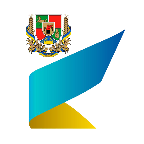 Департамент економічного розвитку та зовнішньоекономічної діяльності Луганської облдержадміністраціїПортал Дія.БізнесСтворений Міністерством цифрової трансформації України спільно з Офісом з розвитку підприємництва та експорту –  державною установою, яка відповідає за розвиток та підтримку українського підприємництва на внутрішньому та зовнішніх ринка, портал Дія.Бізнес (https://business.diia.gov.ua) допомагає підприємцям у створенні, розвитку та масштабуванні бізнесу.В розділі «Підтримка бізнесу в умовах війни» порталу розміщено інформацію про Урядові програми та ініціативи з підтримки бізнесу: працевлаштування внутрішньо переміщених осіб; тимчасове переміщення підприємств з постраждалих під час війни регіонів; Єдину платформу цифрової взаємодії для допомоги в релокації бізнесу; грантову підтримку; кредитування підприємств за програмою  «5-7-9%»; державні гарантії на портфельній основі; кредитування аграріїв; податкові зміни; експортну діяльність в умовах війни тощо.Розділ постійно доповнюється новими ініціативами.З більш детальною інформацією можна ознайомитись за посиланням: https://business.diia.gov.ua/wartime.Міністерство економіки УкраїниЧат-бот @TrudEconomBot, за допомогою якого користувачі зможуть знайти інформацію про організацію трудових відносин під час війни.У сервісі за розділами систематизовано відповіді на поширені запитання щодо:особливостей надання відпусток;оплати праці;ведення документації тощо під час воєнних дій.Сервіс доступний у Telegram. Для початку використання необхідно натиснути «start» та обрати необхідний розділ.Розгорнуті відповіді на питання щодо трудових відносин під час воєнного стану також доступні на сайті Міністерства економіки України за посиланням: http://surl.li/bswfi.Державна податкова служба УкраїниГаряча лінія: 0 800 501 007Електронна пошта: post@tax.gov.ua«Гарячі лінії» для надання консультацій платникам податків у територіальних органах ДПС за посиланням: http://surl.li/goqvn.Податкові нововведення в умовах воєнного стану https://business.diia.gov.ua/wartimeПодаткові зміни:•	на сайті Державної податкової служби України•	у Telegram-каналі Державної податкової служби України•	на сайті Загальнодоступного інформаційно-довідкового ресурсу ДПСДержавна регуляторна служба УкраїниЧат-бот https://t.me/businessWar_bot, за допомогою якого підприємці можуть отримати консультацію.Завдяки сервісу підприємці можуть:•	поставити будь-яке запитання стосовно свого бізнесу та отримати консультацію усно або письмово;•	повідомити про свою бізнес-проблему та вирішити її;•	надати свої пропозиції з удосконалення законодавства в будь-яких питаннях, які стосуються бізнесу. Все, що потрібно – надіслати питання до чату і протягом 24 годин фахівці зв’яжуться з вами.Сервіс доступний у Telegram. Для початку використання необхідно натиснути «start» та обрати необхідний розділ.Головний сервісний центр МВС УкраїниІнформаційний сайт Головного сервісного центру МВС України: https://dopomogaua.info/ua.На сайті можна знайти інформацію на найпоширеніші питання щодо надання та отримання допомоги у часи війни.Фонд розвитку підприємництваФонд розвитку підприємництва (https://bdf.gov.ua).Мета діяльності Фонду розвитку підприємництва (ФРП) – посилення конкурентоспроможності українських мікро-, малих та середніх підприємств (ММСП) шляхом надання їм кредитів для фінансування інвестицій та обігових коштів через обрані банки-партнери.ФРП – неприбуткова установа, тому будь-який можливий прибуток не розподіляється між засновниками ФРП, а спрямовується на подальше кредитування ММСП. Такий статус ФРП визначений намірами урядових організацій Німеччини та України забезпечити відновлюваність коштів ФРП.Державна установа “Офіс адміністрування проектів міжнародного фінансового співробітництва”, що підпорядковується Міністерству фінансів України, здійснює поточне управління (адміністрування) діяльністю ФРП відповідно до угоди про здійснення поточної діяльності ФРП, Статуту ФРП та відповідного рішення вищого органу управління ФРП.Основним інструментом діяльності ФРП є кредитні програми. ФРП впроваджує свої програми за принципом фінансової установи «другого рівня», надаючи фінансові ресурси ММСП через відібрані банки-партнери, які відповідають певним вимогам. Банки-партнери надають кредити цільовим групам ММСП, які описані у програмах ФРП.Державна програма щодо створення або розвитку власного бізнесу(єРобота)Грант на власну справу до 250 тис. грн.: https://diia.gov.ua/services/categories/biznesu/yerobota.Заявку на отримання гранту можуть подати:Майбутні підприємці, діючі ФОП або юридичні особи:- які не перебувають і не провадять господарську діяльність на ТОТ  України;- які не провадять господарську діяльність на території росії; - які не перебувають під санкціями; - щодо яких не порушено справи про банкрутство; - щодо яких відсутнє рішення суду про притягнення до кримінальної відповідальності за корупцію; - які не мають заборгованості перед бюджетом.Період актуальності/дедлайн:протягом року щомісяця хвилями: 14-й етап - до 13.08.2023.Грант для ветеранів та членів їхніх сімей (єРобота)Працевлаштування нових працівників у кількості залежно від суми гранту:до 250 тис. грн – подати заяву можуть лише ветерани. Отримувач гранту повинен створити 1 робоче місце;до 500 тис. грн – подати заяву може чоловік або дружина ветерана. Програма покриває до 70% вартості проєкту, а одержувач гранту має створити 2 робочі місця;до 1 000 тис. грн – подати заяву може ветеран, який зареєстрований як ФОП від 3 років. Програма покриває 70% вартості проєкту. Отримувач гранту має створити 4 робочі місця, два з яких повинні зайняти учасники бойових дій.Гарантія збереження цих робочих місць із заробітною платою не нижче мінімальної на строк не менш як на 24 місяці протягом 36 місячного періоду (контроль на основі фактичної сплати податків).Посилання:business.diia.gov.ua/marketplace/finansuvanna/grant-programs/592005be-82a8-40ad-b4d2-c9b38ae6b0ee.Період актуальності/дедлайн:протягом року щомісяця хвилями: 14-й етап - до 13.08.2023.Державна програма щодо отримання гранту на розвиток тепличного господарства (єРобота)Грант на теплицю: https://diia.gov.ua/services/grant-na-teplicyu.Покриття витрат до 7 млн. грн. на створення теплиць площею від 0,4 до 2,4 га (але не більше 70% витрат) за умови побудови такої теплиці протягом 1 року та створення не менше 14 робочих місць на 1 га площі модульної теплиці.Розмір допомоги:для 0,4 - 0,6 гектара - 2 млн. гривень;для 0,8 - 1,2 гектара - 3,5 млн. гривень;для 1,6 - 2,4 гектара - 7 млн. гривень.Період актуальності/дедлайн:на постійній основі, термін розгляду заявок до 15 днів.Державна програма щодо отримання гранту на розвиток власного садівництва, ягідництва та виноградарства (єРобота)Грант на сад: https://diia.gov.ua/services/grant-na-sad.Покриття витрат на створення садів, ягідників, виноградників від 140 до 400 тис. на 1 га (але не більше 70% витрат на висадку) за умови створення робочих місць.Період актуальності/дедлайн:на постійній основі, термін розгляду заявок до 15 днів.Державна програма щодо отримання гранту на створення або розвиток переробного підприємства (єРобота)Грант на переробне підприємство: https://diia.gov.ua/services/grant-na-pererobne-pidpriyemstvo.Покриття витрат до 8 млн. грн. на створення або розвиток переробного підприємства (але не більше 70% витрат) за умови створення 25 і більше робочих місць.Період актуальності/дедлайн:протягом року щомісяця хвилями: 14-й етап - до 13.08.2023.Програма Підтримки бізнесу у Львівській області на період воєнного стану на 2023 рік від Львівської обласної військової адміністраціїВ рамках Програми підтримки бізнесу у Львівській області на період воєнного стану для мікро-, малого та середнього бізнесу передбачена ваучерна підтримка:- не більше 60 тис. грн на маркетингові ваучери;
- не більше 100 тис. грн на ваучери для сертифікації продукції;
- не більше 100 тис. грн на ваучери на участь в закордонних виставково-ярмаркових заходах, в т. ч. кластери.Важливо, що частка власних витрат суб’єктів господарювання на отримання послуг повинна становити не менше 30% суми від загальних витрат.Посилання: https://loda.gov.ua/services/programs/18027.Період актуальності/дедлайн:в межах наявного фінансового ресурсу, загальний час діі Програми до 31.12.2023.Програма грантової підтримки проєктів подвійного призначення для підвищення обороноздатності країни та післявоєнної відбудови від Українського Фонду стартапів спільно з Міністерством цифрової трансформації УкраїниДо 25 тис. дол. США на фінансування діяльності та до 10 тис. дол. США на менторську підтримку для підприємств, що створють та розвивають іноваційну продукцію (технології, процеси чи інші складові) що відповідає попиту одночасно як з боку приватних осіб, так і державиПосилання: https://usf.com.ua/programa-grantovoi-pidtrimki-proiektiv-podvijnogo-priznachennya.Період актуальності/дедлайн: на постійній основі.MHP Agro Challenge – конкурс відкритих інновацій, який організовують Український фонд стартапів та MХП (одна з провідних агропромислових компаній України)Підтримка менторів та експертів. Спеціалісти МХП та партнери конкурсу проведуть експертну оцінку ваших рішень, та нададуть індустріальну та бізнесову консультацію для покращення вашого проєкту.
Запуск пілоту в одній із провідних агропромислових компаній України із залученням ресурсів MХП.Залучення до 5 тис. доларів на виробничих ресурсах МХП в якості пілотного майданчика для тестового запуску.
Після запуску та подальшого аналізу результативності пілота, можливість отримати інвестиційну підтримку для масштабування рішення.Посилання:https://usf.com.ua/mhp-agro-challenge/?utm_source=eSputnik-promo&utm_medium=email&utm_campaign=1991_startap-dajdzhest__56&utm_content=1496653802.Період актуальності/дедлайн: до 20.08.2023.Державна програма щодо тимчасового переміщення підприємств з постраждалих під час війни регіонівПідприємствам, що планують переміститись до безпечних областей, буде надана допомога у підборі місць для їх виробничих потужностей, перевезенні та розселенні персоналу, пошуку нових працівників.
Програма спрямована на збереження виробничого і трудового потенціалу України та орієнтована на усі підприємства, які бажають перемістити виробництво на території західних областей України.Посилання:https://business.diia.gov.ua/cases/antikrizovi-risenna/programa-uradu-sodo-timcasovogo-peremisenna-pidpriemstv-z-postrazdalih-pid-cas-vijni-regioniv.Період актуальності/дедлайн: на час воєнного стану.Державна програма щодо компенсації за працевлаштування ВПОПослуга призначена для компенсації роботодавцю витрат на оплату праці за кожну працевлаштовану особу з числа внутрішньо переміщених осіб внаслідок проведення бойових дій під час воєнного стану в Україні за рахунок коштів резервного фонду державного бюджету.Посилання: https://diia.gov.ua/services/kompensaciya-za-pracevlashtuvannya-vpo.Період актуальності/дедлайн:на час воєнного стану, опрацювання: 1 робочий день.Ваучерна підтримка суб’єктів малого та середнього підприємництва від Львівської міської радиМаркетингові ваучери на розвиток та виставково-ярмаркові заходи в Україні та за кордоном, торгові місії:Для юридичних осіб – 50 відсотків від вартості витрат відповідно до договорів з надавачем послуг, але не більше 50 тис. грн.
Для фізичних осіб-підприємців – 50 відсотків від вартості витрат відповідно до договорів з надавачем послуг, але не більше 
25 тис. грн.Ваучери на енергозбереження: 50 відсотків від вартості витрат, відповідно до договорів з надавачами послуг, але не більше 
100 тис. грн.Посилання: https://city-adm.lviv.ua/lmr/business/vaucherna-pidtrymka-msp/4194-vaucherna-pidtrymka-msp-pid-chas-voiennoho-stanu.Період актуальності/дедлайн: до 31.12.2023.Комплексна програма розвитку малого та середнього підприємництва у Чернівецькій областіКомпенсація відсотків за кредитами банків, отриманих з метою розвитку бізнесу або реалізації енергоефективних підприємницьких проектів. Компенсація частини орендної плати за виробничі приміщення, а також частини вартості виробничого обладнання, придбаного на умовах банківського кредиту, для релокованих підприємств.Посилання: https://business.diia.gov.ua/marketplace/finansuvanna/regional-programs/c81967d6-d54a-4a0c-b653-6f1ee2e2337c.Період актуальності/дедлайн: 2023-2024 роки.Програма розвитку малого і середнього підприємництва Хмельницької області на 2021-2023 рокиПільгове кредитування суб’єктів підприємництва за рахунок обласного бюджету для реалізації інвестиційних проєктів (бізнес-планів) у пріоритетних напрямках діяльності: 
- виробництво сільськогосподарської продукції; переробка сільськогосподарської продукції;машинобудування, виробництво машин, устаткування та готових металевих виробів;упровадження енергозберігаючих технологій та реалізація енергоефективних проектів;виробництво електричного, електронного та оптичного устаткування, приладобудування;освоєння та розробка високотехнологічних виробів;впровадження інновацій, розвиток інформаційних технологій;легка промисловість (виготовлення швейних виробів та взуття тощо);деревообробна промисловість виробництво будівельних матеріалівбудівництво та ремонтно-будівельні роботи;туристична та рекреаційна сфери;надання соціально-побутових послуг населенню у сільській місцевості.Посилання: https://www.adm-km.gov.ua/?page_id=4154.Період актуальності/дедлайн: 2023 рік.Комплексна програма підтримки та розвитку сільського господарства у Львівській області на 2021-2025 рокиБезповоротна фінансова допомога до 150 тис.грн для органічних виробників Львівщини Кошти надаються з розрахунку 5 тис. грн на 1 га посіву чи насаджень сільськогосподарських культур, але не більше ніж 150 тис. грн одному суб’єкту підприємництва.Посилання: https://loda.gov.ua/useful-info/49856?authorId=17057.Період актуальності/дедлайн: до 01.12.2023.Пільгові кредити на зворотній основі на реалізацію бізнес-планів із створення (придбання) об’єктів для зберігання, заморозки, переробки та передпродажної підготовки сільськогосподарської продукціїПільгові кредити на платній та зворотній основі на реалізацію бізнес-планів із створення (придбання) об’єктів для зберігання, заморозки, переробки та передпродажної підготовки сільськогосподарської продукції надається на конкурсній основі під 3 % річних, терміном до 5 років у розмірі, визначеному бізнес-планом, але не більше 2000,0 тис. грн, з відтермінуванням погашення основної суми зобов’язання до 1 року (відтермінування сплати кредиту входить в загальний термін дії кредитної угоди).Фінансова підтримка надається при умові, що внесок одержувача фінансової підтримки за рахунок власних коштів (не кредитних) має становити не менше 20 відсотків вартості товаро-матеріальних цінностей, послуг, які планується придбати за рахунок кредитних коштів.Посилання: https://loda.gov.ua/services/programs/53300.Період актуальності/дедлайн:до 01.05.2023 або до завершення воєнного стану.Державна програма "Доступні кредити5-7-9%", що здійснюється Фондом розвитку підприємництваДержавна підтримка надається з метою здешевлення вартості кредитів, що пов’язані із провадженням суб’єктами підприємництва господарської діяльності. Кредити, за якими може бути надана державна підтримка, надаються на:
1) інвестиційні цілі, зокрема:- придбання та/або модернізацію основних засобів суб’єктом підприємництва, за винятком придбання транспортних засобів (крім тих, що будуть використовуватися в комерційних та виробничих цілях);- придбання нежитлової нерухомості та/або земельних ділянок з метою провадження суб’єктом підприємництва господарської діяльності без права передачі такої нерухомості в платне або безоплатне користування третім особам;- здійснення будівництва, реконструкції, ремонту у нежитлових приміщеннях, в яких суб’єкт підприємництва провадить основну господарську діяльність, які на праві власності або користування належать суб’єкту підприємництва; придбання об’єктів права інтелектуальної власності за договорами комерційної концесії (франчайзингу), пов’язаних із реалізацією суб’єктом підприємництва інвестиційного проекту;2) фінансування оборотного капіталу суб’єкта підприємництва.Посилання: https://5-7-9.gov.ua/.Період актуальності/дедлайн: до 2025 року.Кредитна програма для експортерівПрограма доступного фінансування для експортерів під час війни «Кредити на виконання зовнішньоекономічних договорів за спрощеною процедурою» допоможе українським виробникам вийти на нові ринки й стати конкурентними. Максимальний ліміт заборгованості на одного позичальника встановлюють індивідуально для кожного банку, але не може бути більше 20 млн гривень (в еквіваленті).Термін кредиту до 12 місяців (1 року).
Ліміт заборгованості позичальника не перевищує 85% суми ЗЕД, на виконання якого надається експортні (-й) кредити.
Кредит зі спрощеними вимогами до застави за спрощеною процедурою може бути виданий виключно на виконання зовнішньоекономічних торгових операцій.
Програму можна комбінувати з іншими кредитними продуктами банку, а також іншими програмами, зокрема з іншими портфельними гарантійними інструментами (наприклад, гарантії Фонду розвитку підприємництва) та програмою «Доступні кредити під 5-7-9%».Посилання: https://export.gov.ua/financing_of_exporters.Період актуальності/дедлайн: на постійній основі.Програма мікрофінансування бізнесу ветеранів та членів їхніх родин від Українського ветеранського фондуМікрофінансування бізнесу ветеранів та членів їхніх родин. Програма розрахована на 500 аплікантів. Максимальна сума відшкодування 20 тисяч гривень на одну заявку. Усього на програму виділено 10 мільйонів гривень.Посилання: https://veteranfund.com.ua/.Період актуальності/дедлайн: постійно, до вичерпання коштів.Український фонд стартапівПрограма грантової підтримки проєктів подвійного призначення для підвищення обороноздатності країни та поствоєнної відбудови від Українського фонду стартапів(https://usf.com.ua/ukrainskij-fond-startapiv-zapuskaie-novu-programu-grantovoi-pidtrimki-proiektiv-podvijnogo-priznachennya).Український фонд стартапів спільно з Міністерством цифрової трансформації України запустив програму грантової підтримки проєктів подвійного призначення задля підвищення обороноздатності країни та пришвидшення післявоєнної відбудови.Період актуальності/дедлайн: постійно.Грантова програма підтримки підприємців ВПОКиєва та Київської області від Help – Hilfe zur SelbsthilfeГрант до 2 700 євро для ремісничих (крафтових) та сервісних
мікропідприємств Києва та Київської області для на закупівлі обладнання та матеріалів Приклади ремесел можуть включати:
столярство, бджільництво, виготовлення прикрас, гончарство та
кераміку, текстильні мистецтва, виготовлення свічок, мил та інше.
Приклади сервісів можуть включати: послуги з прибирання та догляду за будинками, ландшафтні та доглядові послуги за газоном, персональні тренування та фітнес-послуги, краса та догляд (такі як укладання волосся та догляд за нігтями), послуги з догляду за домашніми тваринами, ІТ та комп’ютерні ремонтні послуги та інше.Посилання: https://help-ukraine.org.ua/projects/otrimannya-tsilovoyi-groshovoyi-dopomogi-dlya-rozvitku-mikrobiznesu/.Період актуальності/дедлайн: до вичерпання коштів.Програма «Підтримка малих та середніх жіночих та сімейних підприємств» від Програми USAID «Конкурентоспроможна економіка України», яка реалізується компанією «Кімонікс Інтернешнл Інк.»Гранти від 10 000 до 35 000 дол. США для українських малих та середніх сімейних і жіночих підприємств (МСП), які хочуть відновити свою діяльність, розширити свій бізнес та/або розвинути нові напрямки бізнесу. Пріоритет надаватиметься заявникам, які готові співфінансувати щонайменше 25% проекту власними коштами. Очікується, що грантова підтримка буде мати такий вплив, як створення та збереження робочих місць, залучення інвестицій, нових клієнтів, збільшення продажів на внутрішньому ринку та/або іноземних ринках.Додаткова інформація щодо критеріїв прийнятності, особливих умов та процесу отримання послуги за посиланням: https://www.prostir.ua/?grants=pidtrymka-malyh-ta-serednih-zhinochyh-ta-simejnyh-pidpryjemstv-onovleno.Заявки ЗПЗ-2023-033 приймаються виключно в електронній формі шляхом заповнення аплікації на платформі SUBMITTABLE за посиланням: https://chemonics.submittable.com/submit/260666/2023-033?fbclid=IwAR2n1jS9yuPgGNdRo005dDQeTqyuAzcCt6g3neYwmx4UI9n1ZJfxoqlLh1Y.Надсилайте усі запитання щодо цієї Програми на електронну адресу Grants@cepukraine.org та зазначте «ЗПЗ-2023- 033» у темі електронного листа.Період актуальності/дедлайн: до 25 серпня 2023 року.Грантова програма, спрямовану на підтримку участі українського бізнесу в міжнародних торговельних заходах від Програми USAID «Конкурентоспроможна економіка України»Грантова програма, спрямовану на підтримку участі українського бізнесу в міжнародних торговельних заходах. У межах програми передбачається надати близько 30 грантів обсягом від 35 тис. до 90 тис. доларів США.Посилання:https://business.diia.gov.ua/cases/granti/programa-usaid-konkurentospromozna-ekonomika-ukraini-vidilit-2-mln-na-pidtrimku-ucasti-biznesu-v-miznarodnih-torgovelnih-zahodah.Період актуальності/дедлайн: II етап – до 15.09.2023 включно 
(для торгових заходів з 15 лютого 2024 року до 15 серпня
2024 року).Програма підтримки експортних альянсів від Програми USAID «Конкурентоспроможна економіка України» у співпраці з Міністерство економіки України у партнерстві з Офіс з розвитку підприємництва та експорту та національним проєктом Дія.БізнесГрант від 35 000 до 150 000 дол. США для експортних альянсів. Грантовими можливостями можуть скористатися підприємства, які прагнуть спільно просувати свою продукцію на міжнародних ринках.Експортний альянс – це об’єднання підприємств та приватних підприємців для спільного просування своєї продукції на експортних ринках, яке об’єднує не менше 5 підприємств та/або приватних підприємців, що мають намір підвищити рівень інтернаціоналізації своєї економічної діяльності та збільшити обсяг продажу своїх товарів і послуг за кордон шляхом узгодження цілей та через спільні дії й інструменти, в т. ч. спільне фінансування заходів. Заявки прийматимуться від зареєстрованих в Україні неурядових організацій (альянси, асоціації, спілки, об’єднання тощо), що представляють підприємства та приватних підприємців певної галузі (сектору) економіки.Посилання:https://www.prostir.ua/?grants=hranty-dlya-pidtrymky-eksportnyh-alyansiv&fbclid=IwAR3MCWHIW_hal5awNukFUrW-2a_i4CllPrTvKrUO7qb0ThpNZ_dl0EmMD8E.Період актуальності/дедлайн: до 30 вересня 2023 року.Гранти для підтримки малих та середніх переробних підприємств в рамках Програми USAID "Конкурентоспроможна економіка України" (КЕУ), яку впроваджує Кімонікс Інтернешнл Інк.Програма надає гранти українським переробним МСП - підприємствам приватної форми власності для підтримки інноваційної трансформації та розвитку. Зокрема, гранти підтримуватимуть МСП у діяльності, яка сприяє виробництву інноваційних продуктів, модернізації виробництва, скороченню ручної людської праці у поєднанні зі створенням більш висококваліфікованих робочих місць, підвищенню енергоефективності та ефективності використання інших ресурсів (наприклад, води) та поводження з відходами (наприклад, зменшення відходів, їх переробка), підвищенню відповідності стандартам охорони навколишнього середовища, ощадливому виробництву, та у подібних видах діяльності, які сприяють побудові технологічної, сучасної, цифрової переробної промисловості, імпортозаміщенню на українському ринку та/або експорту української продукції для заповнення ніш, які раніше займала російська та білоруська продукція, локалізація виробництва товарів потрібних для відбудови.Посилання:https://chemonics.submittable.com/submit/266755/2023-036?step=submission.Період актуальності/дедлайн: до 15 серпня 2023 року, до 15 жовтня 2023 року, до 15 грудня 2023 року.Міжнародне об'єднання Oxfam та Банк "Львів"Грант у 25 тис. євро для підприємців, які допомагають постраждалим від війни.Посилання:https://www.banklviv.com/grant-oxfam.Період актуальності/дедлайн: до 31 серпня 2023 року.Грантова програма для постраждалих від війни мікро- та малих підприємств в Україні від Міжнародної організації міграції (МОМ)Мікропідприємства - до 4,5 тис. євро, малі підприємства - до 20 тис. євро.Придбання спеціалізованого обладнання, інструментів, необхідних для виробництва/переробки, та іншої діяльності компанії;Оренда приміщення (до 4 місяців);Ремонт і облаштування приміщень (в тому числі придбання меблів, стелажів тощо);Заробітна плата (до 4 місяців) і витрати на створення додаткових робочих місць;Закупівля сировини для виробничого процесу (до 50% від суми гранту);Перевезення обладнання/персоналу;Інші відповідні види діяльності.Всі заходи повинні плануватися на термін до 4 місяців.Посилання:https://ukraine.iom.int/uk/news/hrantova-prohrama-mom-dlya-postrazhdalykh-vid-viyny-mikro-ta-malykh-pidpryyemstv-v-ukrayini?fbclid=IwAR1qLLtSUGs_a1z0WI1jd81SloXeNY1InYH8JquijHcCNoIk_scac3lOHOA.Період актуальності/дедлайн: щомісячно до 31.10.2023 або до вичерпання коштів.Релокація бізнесу разом із Дія.Бізнес та "Нова пошта"Грант до 10 тис. грн на релокацію бізнесу "Новою поштою".Посилання:https://business.diia.gov.ua/cases/iniciativi/relokacia-biznesu-razom-iz-diabiznes-ta-nova-posta.Період актуальності/дедлайн: до 31 грудня 2023 року.Програма "Talents for Ukraine" від Київської школи економіки (Kyiv School of Economics)Бюджет програми складає 1 млн доларів. Пропонується кожному переможцю 5 тис. доларів на підтримку, а також Програма залишає за собою право визначити розмір підтримки індивідуально.
Програма "Talents for Ukraine" для підтримки нового покоління лідерів, які вміють мислити поза рамками, є талановитими і нестандартними, діють яскраво і нетривіально.Посилання:https://foundation.kse.ua/talents-for-ukraine/.Період актуальності/дедлайн: до 31.12.2023 або до закінчення бюджету Програми.Програма "Допомога на бджолиних крильцях" від ГО "Всеукраїнське Братство Бджолярів України"Допомога українським бджолярам відновити пасіки, відбудувати свої пасічницькі господарства, що зруйновані і розорені через військові дії. Для часткового відновлення пасік Програмою передбачено надання пасічникам відповідного обладнання, реманенту тощо. Для родин пасічників Програмою передбачено надання гуманітарної допомоги для часткового облаштування і життя у безпечному прихистку, а також підтримка жінок, дітей і старших батьків пасічників, що вимушені покинути домівки і шукати безпечний прихисток, та допомога і підтримка пасічникам, які стали воїнами.Посилання:https://veterans-and-bees.com/ua/.Період актуальності/дедлайн: до завершення воєнного стану.БФ "Дихай"Гранти для покриття частини орендної плати орендарів (представників МСБ) державного майна, що надають суттєву особисту та/або майнову допомогу у зв’язку з військовою агресією російської федерації проти України.Посилання:https://dyhai.org/grants-program/.Період актуальності/дедлайн: на час воєнного стану.Грантова підтримка консалтингових проектів від ЄБРР у партнерстві з онлайн платформою експертних рішень MEREZHAЦільова безповоротна фінансова допомога підприємствам з метою залучення фахових консультантів для вирішення актуальних завдань бізнесу. Виплачується підприємству як часткова компенсація витрат (85%) на послуги консультанта після успішного завершення консультаційного проекту. Доступ до професійної експертизи у таких сферах: стратегія, маркетинг, операційна ефективність, організаційний розвиток, впровадження ІТ, управління фінансами та ін.Посилання:https://www.merezha.ua/grants/ebrd-asb?fbclid=IwAR2mk1hKHvWAm58tzVUmizfdLr5viJTKfp0HNJrXf5HFL05nNPrkbpZoL_4.Період актуальності/дедлайн: постійно.Безоплатна консалтингова підтримка підприємців в рамках проєкту GIZПроєкт Deutsche Gesellschaft für Internationale Zusammenarbeit (GIZ) GmbH при адміністративній підтримці ТОВ «Європейська технічна допомога» надає безоплатну консалтингову підтримку мікро- та малому бізнесу України за такими напрямками:•	податковий консалтинг;•	юридичний консалтинг;•	консультування щодо загального управління;•	сертифікація;•	консультування з фінансів та обліку;•	консультування щодо залучення зовнішнього фінансування;•	маркетинг, продажі, просування;•	експорт;•	IT-консалтинг;•	виробничий консалтинг (галузевий);•	управління персоналом.Залишайте свій запит у формі чи звертайтеся через чат-боти на сайті: https://vpo-consulting.kiev.ua/zapyt/.  Також можна звертатись на Гарячу лінію з консультування:•	+380977925035•	+380957925000• 0977925035@vzplus.org"Постійний конкурс творців" Фонду "Це Крафт"Грант на виготовлення прототипу творчого продукту (прототипу) в рамках "Постійного конкурсу творців" дял підтримки мікропідприємств крафтовиків і ремісників.Посилання:https://itscraft.com.ua/postiyniy-konkurs-tvortsiv/.Період актуальності/дедлайн: щокварталу до 20 числа серпня, листопада, лютого.Програма підтримки митців у секторі візуального мистецтва Artists at risk connection від Українського культурного фонду в співпраці з PEN AmericaГрантова підтримка українських образотворчих митців, які залишилися в Україні, а також тих, хто виїхав через війну. Програма пропонує два напрямки допомоги:1) Надзвичайний фонд надає короткострокову допомогу митцям та їхнім родинам у надзвичайних ситуаціях.2) Фонд стійкості надає середньо- та довгострокову допомогу митцям у кар’єрних потребах і можливостях.Посилання:https://artistsatriskconnection.org/story/emergency-and-resilience-funds-for-ukrainian-visual-artists.Період актуальності/дедлайн: не зазначено.Програма розвитку експортного потенціалу МСП та фінансування сертифікаціі систем
менеджменту якості й безпечності, яку реалізує
Дніпропетровська торгово-промислова
палата за підтримки Програми USAID
«Конкурентоспроможна економіка
України»Запропонована грантова діяльність спрямована на допомогу відібраним виробникам - МСП у збільшенні експорту, відкритті нових ринків та формуванні стратегій для сталої підприємницької діяльності. Фінансова підтримка малим та середнім підприємствам для проходження сертифікації за стандартами ISO 9001, ISO 22000 або інших відповідних видів сертифікації, а також навчально-методична та консультаційно-інформаційна підтримка для розвитку експортної спроможності Програмою покриватиметься до 80 % витрат на сертифікацію.Посилання:https://drive.google.com/file/d/19XN63t0Np9_LKcQUjEJmdHr1jsw4IuqK/view.Період актуальності/дедлайн:до 15.09.2023 - на маркетингово-інформаційні та консалтингові послуги.Ґрантовий програма від громадського ресторану Urban Space 100Можливість для ініціатив та активних містян отримати фінансування на реалізацію соціальних проєктів у Івано-Франківську.Посилання:https://urbanspace.if.ua/uk/get_grant?fbclid=IwAR2OBzh_as6RCbHXkcObaLrEuce_JiYhFthJljFAqHjiKo1Fq-TA9NrxdEA#top.Період актуальності/дедлайн: у ІV кварталі до 15.10.2023.Програма підтримки економічної стійкості України від Міжнародної гуманітарної організації Mercy Corps, яка допоможе внутрішньо переміщеним особам (ВПО) розпочати або відновити власний мікробізнес на новому місціВзяти участь у цій програмі та отримати відповідну фінансову допомогу можуть ВПО, які знаходяться у Дніпропетровській області (за винятком районів, де проходять активні бойові дії, а також районів з обмеженим доступом або високим ризиком для життя та ведення підприємницької діяльності) та планують підвищити свій дохід за допомогою підприємницької діяльності. Програма допоможе вам подолати складні життєві обставини та зменшити свою залежність від зовнішньої підтримки.Середній розмір фінансової допомоги в межах цієї програми складає 1,5 тис. доларів США у гривневому еквіваленті за актуальним курсом НБУ. Остаточна сума залежатиме від типу бізнесу та фінансових потреб конкретного учасника програми.Посилання: https://uerp.mercycorps.org/page/NWaZmOPQ.Період актуальності/дедлайн: до моменту набору потрібної кількості кандидатів.Програма підтримки економічної стійкості України від Міжнародної гуманітарної організації Mercy Corps, яка допоможе дрібним фермерам відновити, розширити або започаткувати нову присадибну/фермерську діяльністьФінансова допомога складає 1,5 тис. доларів США у гривневому еквіваленті за актуальним курсом НБУ для дрібних фермерів та домогосподарства (особисті селянські господарства, самозайняті особи, фізичні особи-підприємці, що працюють на відносно невеликих земельних ділянках (до 2 га) та мають відносно невеликий обсяг товарообігу), які мають статус внутрішньо переміщених осіб, а також місцевих дрібних фермерів (особи, зареєстровані на територіях, на яких ведуться (велися) бойові дії, перелік яких затверджено Міністерством з питань реінтеграції тимчасово окупованих територій України наказом від 22.12.2022 № 309, та проживають на території, яка контролюється урядом Ураїни), чия діяльність значно постраждала внаслідок війни, в Полтавській, Сумській та Чернігівській областях (за винятком районів, де проходять активні бойові дії, а також районів з обмеженим доступом або високим ризиком для життя та ведення такої діяльності).
Середній розмір фінансової допомоги складає 1,5 тис. доларів США у гривневому еквіваленті за актуальним курсом НБУ. Сума підтримки залежить від типу фермерської діяльності та фінансових потреб конкретного учасника програми.Посилання: https://uerp.mercycorps.org/page/BqprODYK.Період актуальності/дедлайн: до моменту набору потрібної кількості кандидатів.Програма підтримки економічної стійкості України від Міжнародної гуманітарної організації Mercy Corps, яка допоможе зменшити негативні наслідки війни для фермерських підприємств та вплине на розвиток сільського господарстваФінансова допомога малим та середнім фермерським підприємствам для подолання наслідків війни у сільському господарстві. 
Середній розмір фінансової допомоги складає 40 тис. доларів США у гривневому еквіваленті за актуальним курсом НБУ. Одержувач коштів має здійснити облік, повний розрахунок та оплату всіх податків відповідно до чинного законодавства України. Умови участі в програмі:
- офіційна реєстрація та відсутність юридичних і правових перешкод для підприємницької діяльності згідно з вимогами українського законодавства;
- інвестиція власних коштів до 50% від суми фінансової допомоги. 
Домогосподарства та дрібні фермери з діяльністю, дотичною до діяльності підприємств, що розраховують на допомогу, мають відчути позитивні зміни від реалізації цієї програми, наприклад, завдяки:
- відновленому або забезпеченому доступу до ринків збуту фермерської продукції, втрачених через війну;- відновленому або створеному місцевому виробництву, спрямованого на розв’язання проблем з постачанням ресурсів, необхідних для повноцінного функціонування фермерського господарства (виробництво комбікормів, вирощування посадкового матеріалу тощо);
- наданим раніше відсутніх послуг або послуг з високим місцевим попитом, для покращення умов ведення дрібної фермерської діяльності та збільшення її прибутковості (послуги з обробки землі, зберігання продукції тощо);- виробництву продукції з доданою вартістю з продукції фермерської діяльності, придбаної в сільських домогосподарств та дрібних фермерів (плодоовочева продукція, ягоди, продукція тваринництва: молоко, яйця, продукція бджільництва тощо).Посилання: https://uerp.mercycorps.org/page/roZKmgpk.Період актуальності/дедлайн: до моменту набору потрібної кількості кандидатів.Програма підтримки економічної стійкості України від Міжнародної гуманітарної організації Mercy Corps, яка допоможе відновити та/або розширити малий та середній бізнес, який постраждав через війнуФінансова допомога внутрішньо переміщеним особам (ВПО) для відновлення втраченого через війну мікробізнесу та започаткування власної справи. Середній розмір фінансової допомоги складає 20 тис. доларів США у гривневому еквіваленті за актуальним курсом НБУ, яка надається на придбання основних засобів. Одержувач має здійснити облік, повний розрахунок, та оплату всіх податків відповідно до чинного законодавства України.Посилання: https://uerp.mercycorps.org/page/brYXAKWK.Період актуальності/дедлайн: до моменту набору потрібної кількості кандидатів.Emergency Support Initiative для українських
працівників та працівниць культури та мистецтва, які опинились у скруті від "Київської бієнале"Фінансова допомога для забезпечення основних потреб українських митців і мисткинь та працівників і працівниць культури, а також витрат, пов'язаних з продовженням їхньої мистецької практикиПосилання: https://esi.kyivbiennial.org/en.Період актуальності/дедлайн: не зазначено.Проєкт підтримки малих фермерів Асоціації «Дунайська соя»Часткова компенсація вартості насіння сої для агровиробниківПроєкт передбачає компенсацію 15% вартості придбаного оригінального насіння вітчизняної та іноземної селекції не-ГМ сої під посівну кампанію 2023 року для сільськогосподарських підприємств загальною площею до 1 тисячі гектарів.Посилання: https://www.donausoja.org/uk/soya-farmers-support-in-ukraine/.Період актуальності/дедлайн: до 31 липня 2023 року.Програма ЄС «Креативна Європа»2021-2027«Креативна Європа» – рамкова програма ЄС, спрямована на підтримку культурного, креативного та аудіовізуального секторів. Програма спрямована на фінансування проєктів та ініціатив, які націлені на зміцнення культурного різноманіття, а також відповідають потребам та викликам сектору культурних та креативних індустрій (ККІ).Посилання: https://business.diia.gov.ua/creative-europe.Період актуальності/дедлайн: до 2027 року.Програма ЄС «Горизонт Європа»2021-2027Метою Програми є вирішення глобальних проблем і сприяння промисловій модернізації шляхом узгоджених дослідницьких та інноваційних зусиль.Посилання: https://business.diia.gov.ua/horizon-europe.Період актуальності/дедлайн: до 2027 року.Програма ЄС «Цифрова Європа»2021-2027Конкурси Програми спрямовані на розвиток передових цифрових навичок, впровадження цифрових технологій на підприємствах, розбудову цифрової інфраструктури та на ще більшу доступність цифрових послуг для громадян і державних інституцій країн Європейського Союзу та асоційованих до Програми країн.Посилання: https://business.diia.gov.ua/digital-europe-programme.Період актуальності/дедлайн: до 2027 року.Фінансова допомога у сфері інтелектуальної власності відЄврокомісії у рамках Програми ЄС «Єдиний ринок»Ініціатива Єврокомісії у рамках Програми ЄС «Єдиний ринок» для українських підприємств, що передбачає можливість подати заявку на отримання фінансування через «Фонд МСП задля сприяння бізнес-ідеям». Таким чином, Фонд надасть українському бізнесу можливість отримати доступ до коштів на патентування своєї інтелектуальної власності. Ініціативу реалізує Офіс інтелектуальної власності Європейського Союзу.Посилання: https://business.diia.gov.ua/cases/iniciativi/ukrainskij-biznes-moze-otrimati-kosti-na-patentuvanna-svoei-intelektualnoi-vlasnosti.Подати можна за посиланням: https://euipo.europa.eu/ohimportal/en/web/guest/online-services/sme-fund.Період актуальності/дедлайн: до 08 грудня 2023 року.Ангельський венчурний фонд Angel One створений Фундацією УКУІнвестиції в українські стартапи в усіх технологічних категоріях у розмірі від 50 тис. долл. США до 200 тис. долл. США. Основний акцент зроблено на таких напрямках, як FinTech, SaaS, EdTech, AI/ML. Третина інвестицій буде спрямована в Edtech стартапи та ті, що прагнуть зробити істотний внесок у вирішення глобальних проблем.Посилання: https://www.angelone.fund/#Contact-Form.Період актуальності/дедлайн: до 31 грудня 2023 року.Приватний сімейний офіс «Сейєр Капітал»Фінансова допомога в сфері блокчейну.Посилання: https://www.seiercapital.com/.Період актуальності/дедлайн: до 31 грудня 2023 року.Ініціатива YEP «Підприємницький університет»Акселераційна програма YEP. Грант $2000 на менторство та розвиток.Посилання: https://www.yepworld.org/acceleration. Період актуальності/дедлайн: до 26 вересня 2023 року.Українські банки-партнери Експортно-кредитного агенстваКредитна фінансова підтримка експортерів до 20 млн грн. 
Цим продуктом ЕКА полегшує українським експортерам доступ до експортних кредитів за спрощеною процедурою та надає захист банкам від ризику непогашення кредиту експортером. Можна поєднувати з державною програмою «Доступні кредити 5-7-9%» (Постановою КМУ № 312 від 18.03.2022 внесено відповідні зміни до програми).Посилання:https://www.eca.gov.ua/produkty/rishennya-dlya-eksporteriv/partnerska-kredytna-programa-dlya-ek/.Період актуальності/дедлайн: до 31 грудня 2023 року.Тристороння угода Ощадбанку з Європейським інвестиційним банком (ЄІБ) та Європейським інвестиційним фондом (ЄІФ)Ощадбанк отримав новий ліміт у розмірі 25 млн євро для фінансування бізнесу за програмою гарантійного механізму. Угода розширює доступ до кредитування підприємствам, які не мають достатньої застави на всю суму кредиту. Завдяки тристоронньому партнерству 70% кредиту покривається гарантією ЄІБ, а позичальник має забезпечити заставою лише 30% суми кредиту. Очікується, що завдяки збільшенню ліміту Ощад зможе профінансувати більше 150 клієнтів на суму близько 1 млрд грн.Посилання: https://www.oschadbank.ua/news/osadbank-otrimav-vid-eib-limit-finansuvanna-v-rozmiri-25-mln-evro-dla-pidtrimki-ukrainskogo-pidpriemnictva.Період актуальності/дедлайн: не зазначено.Кредит для бізнесу до 2 млн грн без застави від банку Банк ЛьвівКредит на розвиток мікро бізнесу відповідно до потреб вашого бізнесу- Швидке рішення по кредиту протягом 1-2 днів; 
- При розгляді заявки банк враховує реальну виручку, а не лише надходження грошових коштів на рахунки;- Ви можете використовувати кошти на потреби бізнесу на власний розсуд;
- Ставка по кредиту без застави до 2,49% в місяць. Разова комісія до 3,9%;- !!! Кредити під заставу надаються за більш вигідною ставкою;
- Погашайте достроково кредит без обмежень, коли вам зручно, без жодних комісій та штрафних санкцій.Посилання: https://credit.banklviv.com/microcredit/?fbclid=IwAR3i90t_N3_w5BadTf5831bn218junca-v68xJ5oEQL-E9WP0kEusaW1PIA.Період актуальності/дедлайн: на постійній основі.Програма кредитування енергоефективних та енергозберігаючих заходів від УкргазбанкуУкргазбанк активно надає інвестиційні кредити для бізнесу для реалізації енергоефективних та енергозберігаючих проектів.
Клієнти малого та середнього бізнесу - кредитування еко-проектів суб’єктів господарювання з виручкою за рік до 300 млн грн, комунальних підприємств та організацій, лізингових компаній, ОСББ та ФОП».Корпоративні клієнти - кредитування еко-проектів суб’єктів господарювання з виручкою за рік понад 300 млн грн та муніципалітетів.Енергоефективні кредити можна комбінувати з програмою 5-7-9 та отримати вигідну відсоткову ставку за кредитом.Посилання: https://www.ukrgasbank.com/eco.Період актуальності/дедлайн: не зазначено.Програма пільгового кредитування українського малого бізнесу та підприємців на купівлю електрогенераторів, систем безперебійного живлення та систем Starlink від ПриватБанкКредит на забезпечення безперебійної роботи бізнесу за спрощеною процедурою та швидким ухваленням рішення щодо фінансування. Підприємці та малий бізнес можуть отримати кредит без застави від 20 до 300 тис. грн з авансом 10% та погашенням боргу рівними частинами протягом року. За одним кредитним договором клієнти мають можливість придбати відразу до пʼяти одиниць обладнання, а процентна ставка – від 0% за програмою Доступні кредити 5-7-9%.Посилання: https://privatbank.ua/business/credit-for-business-continuity.Період актуальності/дедлайн: не зазначено.Програма фінансування для українських експортерів та імпортерів від Банк Львів у співпраці з Європейським банком реконструкції і розвитку (EBRD), Американською корпорацією з фінансування розвитку (DFC) у співпраці з Агентством США з міжнародного розвитку (USAID)Унікальна пропозиція для українських експортерів та імпортерів – кредит на обігові кошти до 450 тис. євро без застави.
Гарантія міжнародних організацій покриває 80% кредитних ризиків. Завдяки цьому, можливо кредитування без застави та зайвих бюрократичних процедур за реальною оцінкою вашої потреби. Можливе відтермінування сплати основної суми кредиту
до 15 місяців.Додатково банк надаємо вигідний курс та експертизу валютного
обслуговування.Посилання: https://www.banklviv.com/credit-export-import?
fbclid=IwAR323qv22AAXRLOlSGxFlHaFWWJH534
KqHZF4rLMdP0SEUgd7MhKxVUJg3g.Період актуальності/дедлайн: не зазначено.Безоплатні консультації для ММСБ від  Київської школи економіки та ТПП України, за підтримки Міжнародної організації з міграції (МОМ) за фінансування Уряду Німеччини через Німецький банк розвитку (KfW)KSE Graduate Business School надасть консультації з адаптації до умов війни мінімум 100 підприємцям, і ще 200 підприємств отримають консультації від Торгово-промислової палати України щодо експорту та пошуку нових ринків.Проєкт передбачає надання індивідуальних консультацій в онлайн чи телефонному форматі, що допоможуть керівникам мікро-, малих та середніх підприємств проаналізувати виклики та можливості, визначити пріоритетні дії для свого бізнесу, знайти іноземних партнерів і встановити перспективні ринки для експорту – все, щоб бути міцнішими попри війну.Посилання: https://consulting.kse.ua.Період актуальності/дедлайн: 2023 рік, призупиняється прийом заявок після досягнення 100 учасників.Буткемп економічного відновлення - грантова програма для українських підприємців на освітній платформі Prometheus від Європейського банку реконструкції та розвитку за фінансування ШвейцаріїГрантова програма для українських підприємців на освітній платформі Prometheus надає 60 000 грантових місць для опанування програм Harvard University, University of Virginia, Rice University та спеціального курсу Prometheus, серед авторів — топові експерти з компанії Нова пошта, освітньої платформи Preply, юридичної компанії Axon Partners, агенції Manageable та Webpromo Group.На вибір один, два, три чи всі чотири курси, проходити їх послідовно або одночасно. Усе залежить від вашого бажання та потреб. Програма призначена допомогти українським підприємцям:- адаптувати бізнес до різких змін в економічній ситуації в Україні;
- отримати практичні навички, необхідні для старту, відновлення або масштабування бізнесу;- отримати актуальні в умовах воєнного часу знання для започаткування та розвитку власної справи.Посилання: https://prometheus.org.ua/prometheus-plus/bootcamp/.Період актуальності/дедлайн: 31 грудня 2023 року.Юристи-волонтериТелеграм-канал безоплатної правової допомоги створено за ініціативи юристів-волонтерів, де всі охочі можуть отримати безоплатну правову допомогу під час війни.Приєднуйтеся до каналу за посиланням та слідкуйте за актуальною інформацією: https://t.me/law_is_AKT.Якщо виникають додаткові запитання, можете поставити їх у Телеграм-чаті: @akt_law_is_chatЮристи допоможуть вам після обробки запиту.Платформа «Адвокат Народу»Безкоштовна професійна юридична допомога на платформі «Адвокат Народу» усім, хто її потребує. Завдяки існуючій команді спеціалістів, платформа активно використовує соціальні мережі, де надає відповіді на актуальні запитання та формує контент, який містить корисну інформацію. Ті, хто потребують глибокого аналізу ситуації, можуть звернутись за безкоштовною професійною консультацією за посиланням https://advokat-narodu.com/.Організація «ЮрШтаб»Юристи України об’єднались та створили ініціативу під назвою «Юридичний штаб України» для надання безкоштовної юридичної допомоги українцям. Організація почала свою роботу 04.03.2022. Для зручності волонтери розробили чат-бот з широким функціоналом https://t.me/ua_law_help_bot.Сервіс доступний у Telegram. Для початку використання необхідно натиснути «start» та обрати необхідний розділ.У чат-боті громадяни можуть в режимі реального часу та в форматі живого листування спілкуватися з юристами та отримати консультації з питань: •	мобілізації: статус, права, обов'язки, гарантії осіб, що беруть участь у військових діях чи ТрО;•	перетину кордону: в'їзд-виїзд людей, вивезення майна, грошей;•	внутрішньо переміщених осіб: отримання статусу, виплати, інша допомога;•	бізнесу в умовах воєнного стану: договірні відносини, податки, реєстрація, релокація;•	трудових відносин: права та обов'язки працівників та роботодавця, гарантії, можливості в умовах воєнного стану;•	імміграції до Великої Британії;•	інше: сімейні питання, благодійна допомога, гуманітарна допомога тощо.LIGA360 та компанія LIGA ZAKONLIGA360 (https://liga360.ligazakon.net) та компанія LIGA ZAKON надають важливу інформацію для бізнесу під час війни на окремій сторінці «Бізнес під час війни».Перелік матеріалів поновлюється щодня.Рада бізнес-омбудсменаБезкоштовна лінія юридичної підтримки бізнесу під час війни від Ради бізнес-омбудсмена розглядає широкий спектр питань, які стосуються:•	переміщення бізнесу в межах країни та закордон;•	транспортування вантажу;•	бронювання та мобілізації працівників;•	пошуку бізнес-партнерів;•	законодавчих змін під час воєнного стану.Посилання: https://boi.org.ua/.Контактний номер: +380 99 237 37 37.Телеграм-чат: @Business_Ombudsman_Council.Електронна пошта: info@boi.org.ua.Рада бізнес-омбудсмена працює незалежно, конфіденційно та безкоштовно.Biz For UkraineПлатформа Biz For Ukraine з пошуку міжнародних проєктів для українських підприємців (https://www.bizforukraine.com/#dm). Інститут маркетингу (Естонія) у співпраці з Офісом з розвитку підприємництва та експорту запустили проєкт з підтримки бізнесу Biz For Ukraine для українських компаній, які мають можливість дистанційно надавати сервісні послуги для іноземних компаній.Keep GoingПроєкт Keep Going для надання першої допомоги власникам малого бізнесуПлатформу Keep Going створено IT-підприємцями, щоб надати першу допомогу власникам мікро- та малого бізнесу, а також людям творчих професій, які залишилися в Україні та працюють надалі. Проєкт надає медійну, інформаційну, фінансову підтримку та запускає краудфандингові збори. Звернутися по допомогу на сайті KeepGoing.com.ua можуть команди до 50 осіб чи сімейні бізнеси, постраждалі під час війни. •	сайт: keepgoing.com.ua•	facebook: https://www.facebook.com/keepgoingua•	instagram: https://www.instagram.com/keepgoingua/•	twitter: https://twitter.com/keepgoing_ua•	telegram: https://www.instagram.com/keepgoingua/Щоб отримати підтримку від фонду підприємцям, які працюють в Україні, необхідно надіслати заявку: https://form.keepgoing.com.ua/Деталі за посиланням: https://business.diia.gov.ua/cases/iniciativi/it-pidpriemci-stvorili-proekt-keepgoing-dla-nadanna-persoi-dopomogi-vlasnikam-malogo-biznesu.ReInforceUA: MIM Global Knowledge HubЗагальнонаціональний проєкт для зміцнення України ReInforceUA від Бізнес-школи МІММіжнародний інститут менеджменту (МІМ) запустив загальнонаціональний проєкт ReInforceUA: MIM Global Knowledge Hub. Серія онлайн-лекцій з відомими світовими експертами у сфері економіки та гуманітарних наук спрямована на інтелектуальну підтримку та натхнення для української бізнес-спільноти.Допуск на лекції для українських учасників безкоштовний. Для відвідувачів з інших країн передбачено оплату у вигляді благодійного внеску за доступ до платформи. Отримані гроші направляються на підтримку гуманітарних проєктів в Україні.Дізнатись деталі та приєднатись до платформи можна за посиланням https://reinforceua.com.ProdUkrainеНаціональна платформа ProdUkrainе стала доступною для іноземних виробників і постачальників.Національна платформа ProdUkrainе стала доступною ще й для іноземних виробників і постачальників. Відтепер всі охочі співпрацювати з українськими торговельними мережами зможуть це зробити напряму через цю онлайн-платформу.На онлайн-платформі ProdUkraine виробники й постачальники можуть розмістити пропозицію своїх товарів або відгукнутися на наявну та домовитися про укладання договору.Оголошення можна розмістити про будь-які товари широкого вжитку. У першу чергу зараз важливі продукти соціальної групи та промислові товари першої необхідності. Це і продукти харчування (яйця, молочні продукти, м’ясо, риба), напої, дитячі товари, товари для дому та господарські товари.Детальніше за посиланням: https://produkraine.org.Prozorro+Платформа для забезпечення нагальних потреб держави та відновлення українського бізнесу в часи війни Prozorro+Prozorro+ створена для масового пошуку компаній, які можуть постачати найбільш необхідні товари у період воєнного стану. Деталі за посиланням: https://prozorro.gov.ua/page/plus.Do Business with UkrainiansDo Business with Ukrainians: активісти запустили платформу для підтримки підприємців.Спільнота Бізнес-школи Українського католицького університету (LvBS) та зовнішні експерти з різних галузей запустили платформу для підтримки малого та середнього бізнесу. Це своєрідний маркетплейс, де з однієї сторони – українські підприємці, які пропонують свої послуги та продукти, а з іншої – потенційні клієнти з-за кордону, які можуть допомогти українській економіці своїми замовленнями.•	Якщо ви українська компанія, яка потребує допомоги у виході на іноземні ринки, пошуку персоналу чи юридичні аспекти, заповніть форму: https://lvbs.top/mrf•	Якщо ви маєте ідеї, як залучити клієнтів до українських послуг та продуктів, будь ласка, пишіть на електронну пошту: hello@dobizwithua.comДеталі за посиланням: https://ucu.edu.ua/en/news/do-business-with-ukrainians-aktyvisty-zapustyly-platformu-dlya-pidtrymky-pidpryyemtsiv/.E-Export School від Укрпошти Онлайн-вебінари для підтримки малого й середнього бізнесу щодо ефективного експортування товарів з України та генерування продажів на найпопулярніших світових маркетплейсах.Посилання: https://www.ukrposhta.ua/ua/e-export-school?_gl=1*1nf4cpa*_ga*MTE1MTk0MjM3LjE2ODU5MDU1
MzQ.*_ga_H1SD3877X6*MTY4ODQ3NDUwOC4yLjEuMTY4O
DQ3NDk1OC42M C4wLjA.#residents-block.Період актуальності/дедлайн: щовівторка.Є-ТоварСервіс «Є-Товар» для запобігання дефіциту необхідних товарів та оптимізації поставокУкраїнський постачальник електронного обміну даними EDIN створив рішення «Є-Товар». Сервіс дозволяє постачальникам і виробникам завантажувати свої каталоги продуктів і товарів (включаючи контакти) за допомогою вебкабінету. Для кого?•	покупців;•	перевізників;•	постачальників. Торговельні мережі мають можливість переглядати всі каталоги в режимі реального часу, з можливістю обрати необхідний регіон, та відправляти замовлення на доставку, або зв’язатися з постачальниками.Основна мета — запобігання дефіциту необхідних товарів для населення в Україні та оптимізація поставок.Посилання: https://edin.ua/e-tovar/.За детальною інформацією звертайтесь на help@edin.ua.Один одномуОнлайн платформа для бізнесу «Один одному» від Національної електронної біржіНаціональна електронна біржа (НЕБ) (https://neb.org.ua/en#main) — оператор системи електронних аукціонів Прозорро.Продажі запускає онлайн платформу для бізнесу «Один одному» (https://one2one.com.ua). Платформа допоможе підприємцям обмінюватися фахівцями, обладнанням, технологіями, ресурсами, потужностями для вирішення бізнес-завдань.  Для кого?•	юридичних осіб усіх форм власності;•	підприємців;•	установ та організацій Про платформу•	Сервіс є безкоштовним.•	Для того, щоб розпочати роботу з сервісом кожна зі сторін має пройти реєстрацію на сайті та подати заявку в необхідну рубрику згідно зі своєю метою. Після чого відстежувати оголошення та комунікувати із зацікавленими сторонами на платформі.•	Після успішного завершення перемовин між сторонами укладається угода про співпрацю за необхідності.•	Команда НЕБ працює над системою автоматичного зіставлення заявок, а також підписання угод в електронній формі ЕЦП.Support Ukrainian BusinessesSupport Ukrainian Businesses – платформа для підтримки українського бізнесуЯкщо ваша компанія переорієнтувала виробництво або ж продовжує працювати, закриваючи гуманітарні потреби українців та/або Збройних Сил України — подавайте заявку на розміщення на платформі ініціативи Support Ukrainian Businesses.Мета проєкту — залучення фінансової допомоги для підтримки підприємств, що підтримують українців та ЗСУ в умовах війни. Як доєднатися бізнесу?Можна подати заявку на сайті https://www.uabusiness911.co/ або за посиланням: http://surl.li/jgkus.Платформа Startup Network для залучення інвестиційІнвестуйте в іменні стартапи, знаходьте інвестиції для свого бізнесу, залучайте до своїх ідей найкращих професіоналів.Посиланням: https://startup.network/.Клуб Ділових Людей Україна (285 вебінарів у записі)Безкоштовні онлайн-вебінари у записі на YouTube.Посилання: https://www.youtube.com/playlist?list=PLAR0eRymLqJFztri6TXokJmkccUP7kTaP.Безкоштовний онлайн курс з ІТ-підприємництва  для жінокПосиланням: https://web.femade.org.ua.Освітня платформа для агробізнесу AgriAcademyПосиланням: https://agriacademy.org/.Національна онлайн-школа для підприємців (доступно 14 освітніх курсів)Освітні серіали (безкоштовні) про те, як заснувати власне підприємство, правильно вести бухгалтерську звітність, складати фінансовий план, отримати фінансування на розвиток своєї бізнес-ідеї, просувати продукт і управляти командою.Посилання: https://business.diia.gov.ua/school.FIT FOR PARTNERSHIP WITH GERMANY 2023 ДіджиталізаціяПрограма підготовки для менеджерів за напрямком «Діджиталізація»
від Федерального міністерства економіки та захисту клімату Федеративної республіки НімеччиниПосилання:https://business.diia.gov.ua/en/cases/masstabuvanna/fit-for-partnership-with-germany-program-2023.Посилання для реєстрації:https://ukraine.managerprogramm.de/wp-content/uploads/2022/02/Application-Form-2022-EN.pdf.FIT FOR PARTNERSHIP WITH GERMANY 2023 Циркулярна економікаПрограма підготовки для менеджерів за напрямком 
«Циркулярна економіка» від Федерального міністерства економіки та захисту клімату Федеративної республіки НімеччиниПосилання:https://business.diia.gov.ua/en/cases/masstabuvanna/fit-for-partnership-with-germany-program-2023.Посилання для реєстрації:https://ukraine.managerprogramm.de/wp-content/uploads/2022/02/Application-Form-2022-EN.pdf.FIT FOR PARTNERSHIP WITH GERMANY 2023 Екологічна утилізація відходівПрограма підготовки для менеджерів за напрямком 
«Екологічна утилізація відходів» від Федерального міністерства економіки та захисту клімату Федеративної республіки Німеччини.Посилання:https://business.diia.gov.ua/en/cases/masstabuvanna/fit-for-partnership-with-germany-program-2023.Посилання для реєстрації:https://ukraine.managerprogramm.de/wp-content/uploads/2022/02/Application-Form-2022-EN.pdf.FIT FOR PARTNERSHIP WITH GERMANY 2023 АгріфудПрограма підготовки для менеджерів за напрямком «Сільське господарство та харчова промисловість» від Федерального міністерства економіки та захисту клімату Федеративної республіки Німеччини.Посилання:https://business.diia.gov.ua/en/cases/masstabuvanna/fit-for-partnership-with-germany-program-2023.Посилання для реєстрації:https://ukraine.managerprogramm.de/wp-content/uploads/2022/02/Application-Form-2022-EN.pdf.Навчання для тих, хто хоче робити бізнес від БФ МХПДоступ до відеоматеріалів, створених експертами у сфері розвитку малого бізнесу. Це дає можливість учасникам «прокачати» навички створення бізнес-планів, планування доходів, витрат, бізнес-аналітики та SMM-маркетингу.Посилання:https://doyourbusiness.com.ua/navchannya.Безоплатні консультації для ММСБ від Київської школи економіки та ТПП УкраїниПосилання:https://docs.google.com/forms/d/e/1FAIpQLSd0vAx0PCm1_EnR3vQBPSHIqRlgAUpMEOIpPBzQ570_Zq2mNg/viewform.Безкоштовні консультації для агропродовольчих ММСП з питань експортуПосилання:https://forms.gle/MfS7ka6nt2TYjnM18.Можливість залучення українських консультантів до проектів за кордоном від ЄБРРdenysovt@ebrd.comкоординатор проектів ЄБРР Тетяна Денисова  +38 (050) 363 89 59.Безкоштовні сесії від топ-коучів світу для українських підприємцівПосилання:Coaches for UkraineЗакриття вакансій кадрами, які є ВПО, та часткове відшкодування їхньої зарплатиПосилання:https://docs.google.com/forms/d/e/1FAIpQLScR3cJJlDVAKXXLe3XV4HOCWzx3otzJm_hCRiHd--oAVh9Iuw/viewform.Клуб Ділових Людей Україна 250+ вебінарів у записуПосилання:https://www.youtube.com/playlist?list=PLAR0eRymLqJFztri6TXokJmkccUP7kTaP.Відео на каналі Дія.БізнесПосилання:https://www.youtube.com/@Diia.Business.Відео Майстерні для бізнесу на каналі проєкту Економічна підтримка УкраїниПосилання:https://www.youtube.com/@usaid9537.Відео на каналі RST MineconomyПосилання:https://www.youtube.com/@rstmineconomy.Компенсація витрат при працевлаштуванні зареєстрованого безробітного з числа внутрішньо переміщенихhttps://www.dcz.gov.ua/storinka/kompensaciya-za-vpoКомпенсація витрат на заробітну плату при працевлаштуванні ВПО під час воєнного стануhttps://www.dcz.gov.ua/storinka/kompensaciya-robotodavcyam-za-vpoКомпенсація за працевлаштування окремих категорій зареєстрованих безробітнихhttps://www.dcz.gov.ua/storinka/kompensaciya-za-pracevlashtuvannya-zareyestrovanyh-bezrobitnyhКомпенсація єдиного внеску на загальнообов’язкове державне соціальне страхування за працевлаштування на нові робочі місцяhttps://www.dcz.gov.ua/storinka/kompensaciya-faktychnyh-vytrat-robotodavcya-u-rozmiri-yedynogo-vnesku-na-zagalnoobovyazkoveВиплата допомоги по частковому безробіттюhttps://www.dcz.gov.ua/storinka/dopomoga-po-chastkovomu-bezrobittyu-0Видача ваучерів на навчанняhttps://www.dcz.gov.ua/storinka/vaucheryМікрогранти на створення або розвиток власної справиhttps://www.dcz.gov.ua/novyna/mikrogranty-na-stvorennya-abo-rozvytok-vlasnoyi-spravy